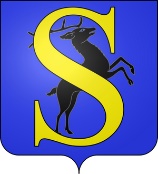 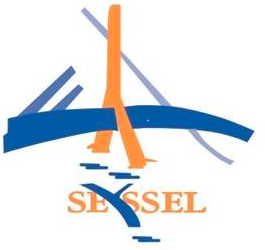 24, place de l'Orme 74910 SEYSSELDate limite de candidature : 15/01/2022          Date prévue du recrutement :01/02/2022                 Type de Recrutement : CDD                  Nombres de postes : 1                 Grades ou cadres d'emploi : AGENT ADMINISTRATIF /VE            Niveau du diplôme requis : Bac + 2Descriptif des missions du poste : Au sein d'une équipe administrative de 5 personnes, vous aurez en charge principalement l'accueil du public (physique et téléphonique) et la rédaction des actes d'état civil, les inscriptions cantine-garderie- TAP, secrétariat en binôme avec une collègue ou seule.Les missions seront les suivantes : Liste non exhaustive- secrétariat du service technique : rédaction et classement des arrêtés de voirie et des   courriers concernant les compétences des services techniques- classement des archives : tri, rangement et gestion en collaboration avec collègues - secrétariat, accueil et état civil - secrétariat des élus et des services administratifs,- accueil et renseignement du public sur place, par téléphone Profil recherché : Compétences :Maîtrise de l'outil informatique : bureautique (Word, Excel, PowerPoint), internet, connaissance des logiciels spécifiques   aux communes appréciéeNotions de droit propres au fonctionnement des collectivités locales et à l'état civilQualités :Conscience professionnelle      DiscrétionAdaptabilitéFacilités de communication orale et écriteDisponibilité vis-à-vis des usagersCapacité à suivre des formationsExpérience dans une collectivité de même taille ou dans un service d'état civil appréciée                                Lieu d'affectation : SEYSSEL   Service d'affectation : Accueil ­ Etat civil                                Temps de travail : Tps Complet : 35 h 0 mn                    Les horaires sont-ils fixes :   oui mais possibilité de modification suivant besoins du service                                Astreintes : NON            	Congés annuels : suivant régime des collectivités Territoriales 	POSITIONNEMENT DU POSTE	Fonctions d'encadrement : 0 agentRelations (interlocuteurs internes) : Maire et adjoints, Secrétariat général, collègues, autres services (écoles, culture, technique) Relations (interlocuteurs externes) : Administrés, services préfectoraux, communauté de communes, EPHAD, Département, Région, Associations	AVANTAGE(S) LIE(S) AU POSTE	Régime indemnitaire de la collectivité  	CANDIDATURES	Les candidatures sont à adresser à :MAIRIE DE SEYSSEL A l’attention de l’Adjoint Délégué au Personnel24 PLACE DE L'ORME BP 174910 SEYSSELOuPar email : g.callet@seyssel74.frInformations complémentaires, le recrutement se formalisera par : un CDD de 7 mois 